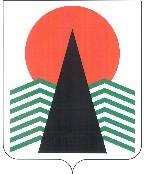 АДМИНИСТРАЦИЯ  НЕФТЕЮГАНСКОГО РАЙОНАпостановлениег.НефтеюганскО внесении изменений в постановление администрации Нефтеюганского районаот 15.06.2016 № 853-па-нпа «О субсидиях из бюджета Нефтеюганского района социально ориентированным некоммерческим организациям, осуществляющим деятельность в Нефтеюганском районе, на реализацию программ (проектов)»В соответствии со статьей 78.1 Бюджетного кодекса Российской Федерации, постановлением Правительства Российской Федерации от 18.09.2020 № 1492 
«Об общих требованиях к нормативным правовым актам, муниципальным правовым актам, регулирующим предоставление субсидий, в том числе грантов в форме субсидий, юридическим лицам, индивидуальным предпринимателям, а также физическим лицам – производителям товаров, работ, услуг, и о признании утратившими силу некоторых актов Правительства Российской Федерации 
и отдельных положений некоторых актов Правительства Российской Федерации», 
в целях приведения нормативного правового акта в соответствии с действующим законодательством п о с т а н о в л я ю:Внести в приложение к постановлению администрации Нефтеюганского района от 15.06.2016 № 853-па-нпа «О субсидиях из бюджета Нефтеюганского района социально ориентированным некоммерческим организациям, осуществляющим деятельность в Нефтеюганском районе, на реализацию программ (проектов)» следующие изменения:Пункт 1.10 раздела I изложить в следующей редакции:«1.10. Сведения о субсидии размещаются на едином портале бюджетной системы Российской Федерации в информационно-телекоммуникационной сети «Интернет» (далее – единый портал) (в разделе единого портала) при формировании проекта решения Думы Нефтеюганского района о бюджете Нефтеюганского района 
(о внесении изменений в решение Думы Нефтеюганского района).».В разделе III:1.2.1. Абзац четвертый пункта 3.14.2 пункта 3.14 изложить в следующей редакции:«- согласие получателя субсидии, а также лиц, получающих средства 
на основании соглашений, заключенных с получателями субсидий, на осуществление в отношении их проверок Администрацией соблюдения порядка и условий предоставления субсидии, в том числе в части достижения результатов предоставления субсидии, а также проверки Контрольно-ревизионным управлением администрации Нефтеюганского района и Контрольно-счетной палатой Нефтеюганского района соблюдения получателем субсидии порядка и условий предоставления субсидии 
в соответствии со статьями 268.1 и 269.2 Бюджетного Кодекса Российской Федерации и на включение таких положений в соглашение.».1.2.2. В пункте 3.20 слово «целей» заменить словом «результатов».Раздел V изложить в следующей редакции:«V. Требования об осуществлении контроля (мониторинга) за соблюдением условий и порядка предоставления субсидий и ответственности за их нарушениеАдминистрация в лице Управления осуществляет в отношении получателя субсидии проверку соблюдения им порядка и условий предоставления субсидии, 
в том числе в части достижения результатов их предоставления, а также Контрольно-ревизионное управление администрации Нефтеюганского района и Контрольно-счетная палата Нефтеюганского района - проверку в соответствии со статьями 268.1 
и 269.2 Бюджетного Кодекса Российской Федерации. Получатель субсидии дает согласие на такую проверку, подписывая соглашение. Результат проверки оформляется актом.Получатель субсидии несет ответственность за нарушение условий 
и порядка предоставления субсидии в соответствии с законодательством Российской Федерации.В случае нарушения получателем субсидии условий, установленных 
при предоставлении субсидии, выявленного в том числе по фактам проверок, проведенных Администрацией и органом муниципального финансового контроля, 
а также в случае недостижения значений результатов и показателей, установленных 
в соглашении, субсидии подлежат возврату в бюджет Нефтеюганского района 
в порядке, установленном в пункте 3.11 раздела III настоящего Порядка.С 01.01.2023 года осуществляется мониторинг достижения результатов предоставления субсидии исходя из достижения значений результатов предоставления субсидии, определенных соглашением, и событий, отражающих факт завершения соответствующего мероприятия по получению результата предоставления субсидии (контрольная точка), в порядке и формам, которые установлены Министерством финансов Российской Федерации.».Настоящее постановление подлежит официальному опубликованию 
в газете «Югорское обозрение» и размещению на официальном сайте органов местного самоуправления Нефтеюганского района.Настоящее постановление вступает в силу после официального опубликования.Контроль за выполнением постановления возложить на первого заместителя главы Нефтеюганского района Кудашкина С.А.Глава района							А.А.Бочко04.05.2022№ 747-па-нпа№ 747-па-нпа